Upon successful completion of the CI Intensive participants will:Describe ways to optimize the student clinical experience during changeExplore best practices for direct and indirect clinical teaching (Pre-licensure/ APRN)Provide concrete strategies for teaching student skill acquisition in a virtual platform. Discuss process of transitioning from the role of Clinical Instructor to Faculty memberDiscover ways to maintain life balance in the midst of chaos and change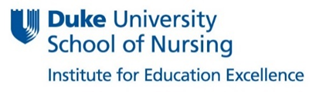 2020 Virtual CI IntensiveTuesday, August 11, 20209am – 12pm and 1pm – 4 pmZoom Sessions/ Breakout RoomsTIMETOPICFACILITATOR(S)Chat and Room Moderator(s)8:30 – 9:00Virtual check in: “Meet and greet over coffee”Welcome, IntroductionsVirtual check in: “Meet and greet over coffee”Welcome, IntroductionsVirtual check in: “Meet and greet over coffee”Welcome, Introductions9:00 – 9:50Teaching During a Change- It really can be done! Beth Phillips10:00- 10:50Developing Interprofessional Collaboration Margie Molloy11:00 – 11:50(Choose one)Best Practices for Direct and Indirect Clinical Teaching- Undergraduate StudentsZoom room 1Christina Leonard11:00 – 11:50(Choose one)Best Practices for Direct and Indirect Clinical Teaching- Graduate StudentsZoom room 2Midge Bowers12:30 – 1:00Virtual Check In: “Meet and greet over tea”Virtual Check In: “Meet and greet over tea”Virtual Check In: “Meet and greet over tea”1:00 – 1:50Virtual Open Lab TimeDanett Cantey2:00 – 2:50Transition from CI to Faculty: What do you need to know?Jacqui McMillian-BohlerRemi Hueckel3:00 – 3:50Balancing the Glass Ball in a StormDiana McNeill